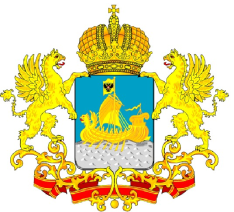 ДЕПАРТАМЕНТ ГОСУДАРСТВЕННОГОРЕГУЛИРОВАНИЯ ЦЕН И ТАРИФОВКОСТРОМСКОЙ ОБЛАСТИП О С Т А Н О В Л Е Н И Еот «26» августа 2015 года	                                                  		 № 15/133Об установлении тарифовв сфере водоснабжения для СПК «Соловецкий», оказывающего услуги потребителям Соловецкого сельского поселения Октябрьского муниципального района на 2016 - 2018 годы и о признании утратившим силу постановления департамента государственного регулирования цен и тарифов Костромской области от 06.10.2014 № 14/169В соответствии с Федеральным законом от 7 декабря 2011 года №416-ФЗ «О водоснабжении и водоотведении», постановлением Правительства Российской Федерации от 13 мая 2013 года № 406 «О государственном регулировании тарифов в сфере водоснабжения и водоотведения» и руководствуясь Положением о департаменте государственного регулирования цен и тарифов Костромской области, утвержденным постановлением администрации Костромской области       от 31 июля 2012 года № 313-а «О департаменте государственного регулирования цен и тарифов Костромской области», департамент государственного регулирования цен и тарифов Костромской области ПОСТАНОВЛЯЕТ:1. Установить тарифы на питьевую воду для СПК «Соловецкий» в Соловецком сельском поселении Октябрьского муниципального района на 2016 - 2018 годы с календарной разбивкой согласно приложению № 1 к настоящему постановлению. 2. Тарифы, установленные в пункте 1 настоящего постановления, действуют с 1 января 2016 года по 31 декабря 2018 года.3. Установить долгосрочные параметры регулирования тарифов на питьевую воду для СПК «Соловецкий» в Соловецком сельском поселении Октябрьского муниципального района на 2016 - 2018 годы согласно приложению № 2 к настоящему постановлению. 4. Признать утратившим силу постановление департамента государственного регулирования цен и тарифов Костромской области от 06 октября 2014 года № 14/169 "Об утверждении производственной программы СПК «Соловецкий» в сфере водоснабжения на 2015 год, установлении тарифов на питьевую воду для потребителей СПК «Соловецкий» Октябрьского муниципального района на 2015 год и о признании утратившим силу постановления департамента государственного регулирования цен и тарифов Костромской области от 29.03.2013 № 13/48".5. Настоящее постановление подлежит официальному опубликованию и вступает в силу с 1 января 2016 года.Директор департамента	          		                               И.Ю.СолдатоваТарифы на питьевую воду для СПК «Соловецкий» Соловецкого сельского поселения Октябрьского муниципального районана 2016 – 2018 годыТарифы на питьевую воду для СПК «Соловецкий» Соловецкого сельского поселения Октябрьского муниципального района налогом на добавленную стоимость не облагаются в соответствии с главой 26.2 части второй Налогового кодекса Российской Федерации.Долгосрочные параметры регулирования тарифовна питьевую воду для СПК «Соловецкий» Соловецкого сельского поселения Октябрьского муниципального района на 2016 - 2018 годыПриложение № 1к постановлению департамента государственного регулирования цен и тарифов Костромской областиот «26» августа  2015 г. № 15/133  2016 год2016 год2017 год2017 год2018 год2018 годКатегория потребителейс 01.01.2016по 30.06.2016с 01.07.2016по 31.12.2016с 01.01.2017по 30.06.2017с 01.07.2017по 31.12.2017с 01.01.2018по 30.06.2018с 01.07.2018по 31.12.2018Вода питьевая (одноставочный тариф, руб./куб.м)Вода питьевая (одноставочный тариф, руб./куб.м)Вода питьевая (одноставочный тариф, руб./куб.м)Вода питьевая (одноставочный тариф, руб./куб.м)Вода питьевая (одноставочный тариф, руб./куб.м)Вода питьевая (одноставочный тариф, руб./куб.м)Вода питьевая (одноставочный тариф, руб./куб.м)Население 26,6927,9127,9130,2330,2332,31Бюджетные и прочие потребители 26,6927,9127,9130,2330,2332,31Приложение № 2к постановлению департамента государственного регулирования цен и тарифов Костромской областиот «26» августа  2015 г. № 15/133  Вид тарифаПериод Базовый уровень операционных расходовИндекс эффективности операционных расходовНормативный уровень прибылиПоказатели энергосбережения и энергетической эффективностиПоказатели энергосбережения и энергетической эффективностиВид тарифаПериод Базовый уровень операционных расходовИндекс эффективности операционных расходовНормативный уровень прибылиУровень потерь водыУдельный расход электрической энергииВид тарифаПериод тыс.руб.%%%кВт*ч/куб.мВода питьевая 2016 год46,351,000,000,002,77Вода питьевая 2017 год 1,000,000,002,77Вода питьевая 2018 год1,000,000,002,77